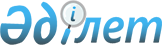 "2009 жылы ақылы қоғамдық жұмыстарды ұйымдастыру туралы" Есіл ауданы әкімдігінің 2009 жылғы 15 қаңтардағы N 3 қаулысына өзгертулер енгізу туралы
					
			Күшін жойған
			
			
		
					Солтүстік Қазақстан облысы Есіл ауданы әкімдігінің 2009 жылғы 18 маусымдағы 
N 158 қаулысы. Солтүстік Қазақстан облысы Есіл ауданының Әділет басқармасында 2009 жылғы 17 шілдеде N 13-6-119 тіркелді. Күші жойылды - Солтүстік Қазақстан облысы Есіл ауданы әкімдігінің 2010 жылғы 26 қаңтардағы N 31 Қаулысымен

      Ескерту. Күші жойылды - Солтүстік Қазақстан облысы Есіл ауданы әкімдігінің 2010.01.26 N 31 Қаулысымен

      «Қазақстан Республикасындағы жергілікті мемлекеттік басқару

және өзін-өзі басқару туралы» Қазақстан Республикасы Заңының 31-бабы 2-тармағына сәйкес, «Нормативтік құқықтық актілер туралы» Қазақстан Республикасы Заңының 28-бабына сәйкес, аудан әкімдігі ҚАУЛЫ ЕТЕДІ:



      1. «2009 жылы ақылы қоғамдық жұмыстарды ұйымдастыру туралы» аудан әкімдігінің 2009 жылғы 15 қаңтардағы № 3 қаулысына (Мемлекеттік тіркеу тізілімінде 2009 жылғы 3 ақпандағы № 13-6-112 болып тіркелген, 2009 жылғы 13 ақпандағы № 7 «Есіл таңы», 2009 жылғы 13 ақпандағы № 7 «Ишим» газеттерінде жарияланған) келесі өзгертулер мен толықтырулар енгізілсін:



      көрсетілген қаулының 1-қосымшасы жаңа редакцияда оқылсын.



      3. Осы қаулы бұқаралық  ақпараттық құралдарында алғаш рет ресми жарияланған кезден он күнтізбелік күн өткен соң қолданысқа енгізіледі.                                                 В. Бубенко

2009 жылғы 18 маусымдағы

аудан әкімдігінің № 158 қаулысына

қосымшаҚоғамдық жұмысқа қатысушыларға атқарған жұмысына байланысты

еңбегіне төлеу туралы
					© 2012. Қазақстан Республикасы Әділет министрлігінің «Қазақстан Республикасының Заңнама және құқықтық ақпарат институты» ШЖҚ РМК
				Жұмыс түрлерінің атауыМамандықДәрежеТариф

коэффи

циент1. Тұрғын үй коммуналдық шаруашылығы ұйымдарына елді мекендердің аумақтарын жинауда көмек көрсетуАумақтарды жинаушы1-21,39

1,492. Аймақтарды экологиялық сауықтыру (аумақтарды көгалдандыру және қөркейту)(ағаш отырғызу, гүл егу), орман саябақтық шаруашылықтарды, демалу, туризм орындарын сақтау және дамыту, қаңғырма жануарларды аулау.Көркейту бойынша жұмысшы31,593. Спорттық шараларды, мерейтойларды, мемлекеттік мерекелерге арналған шараларды дайындауға қатысу, соның ішінде мұз қалашықтарын салуда қосалқы жұмыстарды орындау.Мәдени ұйымдасты

рушы3-41,59

1,704. Республикалық және аймақтық қоғамдық науқандарға (cауалнама жүргізу, халық санағы,жұмыспен қамту және халықты әлеуметтік қорғау сұрақтары бойынша тексеріс жүргізу) қатысу.СанақшыG-141,435. Халықтың аз қамтамасыз етілген топтары мен жалғыз тұратын қарттарға, жаңа келген оралмандарға, әлеуметтік-тұрмыстық мәдениет нысандарына отын және жемазық дайындау, қөмірді жеткізуге және түсіруге көмек көрсету.Жұмысшы11,396. Үй шаруашылығын тіркеуде және шаруашылық кітаптарын құрастыруға көмек көрсету.ТіркеушіG-141,437. Әлеуметтік-мәдени мақсаттағы маңызды объектілерді, сондай-ақ аудан әкімдігінің коммуналдық меншігіндегі бос ғимараттарды күзету.Күзетші1-21,398. Балалардың, жасөспірімдердің, жастардың бос уақытын балалар-жасөспірімдер клубтары арқылы ұйымдастыру жөнінде бір жолғы жұмыстарды (мерекелер мен мерейтойларға дайындық) жүргізу.Мәдени ұйымдасты

рушыG-131,689. Саябақтар, гүл бақтары аумағын күзету (жеке меншік объектілерінен басқалары)Күзетші1-21,39

1,4910. Зираттарды, қоқыс орындарын, соның ішінде қоқыстарды жинауды ұйымдастыру.Қөркейту бойынша

жұмысшы31,5911. Мемлекеттік мекемелерде бюджеттік ұйымдардың жылу беру маусымы кезінде пеш жағушы ретіндегі жұмыс.Пеш жағушы.1-21,39

1,49.12. Жалғыз басты ауру қарт  азаматтарды күту (тамақ,дәрі-дәрмек сатып әкелу, үй ішін жинау, ағарту, еден сырлау, кір жуу, көкөніс отырғызу, арам шөп жұлу және жинау)әлеуметтік жұмысшыG-131,6813. Тұрақты тұратын жері бойынша халықты құжаттау және тіркеуде техникалық қызмет көрсету,.ТөлқұжатшыG-141,4314. Оралмандарды қабылдау және жайластыру жөніндегі тапсырмаларды орындау.Іс жүргізушіG-141,4315. Мемлекеттік тілдегі өгініштер бойынша іс- жүргізуде көрсету.АудармашыG-131,6816. Құжаттарды сақтауға дайындық және өндеуде көмек көрсету.МұрағатшыG-141,4317. Жұмыспен қамту мәселелері және 18 жасқа дейінгі балалары бар отбасыларға мемлекеттік жәрдемақылар тағайындау кезінде қажетті құжаттарды жинау бойынша көмек көрсету.Асистент

(маманның көмекшісі)G-131,6818. Аудан әкімі аппаратының ғимараты ішінде тәртіпті қадағалауға көмек көрсету (гардеробта жұмыс істеу).ГардеробшыG-141,43